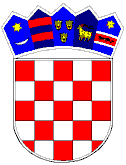 REPUBLIKA HRVATSKAVUKOVARSKO-SRIJEMSKA ŽUPANIJAOPĆINA TOMPOJEVCIOPĆINSKO VIJEĆEKLASA: 406-09/20-04/1URBROJ: 2196-26-02-22-3Tompojevci, 20. lipnja 2022.Na temelju  članka 29. Statuta općine Tompojevci  («Službeni  vjesnik» Vukovarsko-srijemske županije br. 04/21), Općinsko vijeće Općine Tompojevci na 10. sjednici održanoj dana 20. lipnja 2022. godine, donijelo je:ODLUKUo prihvaćanju  Izvješća o provedbi Plana upravljanja imovinom u vlasništvu Općine Tompojevci za 2021. godinuČlanak 1.	Prihvaća se  Izvješće Općinskog načelnika  o provedbi Plana upravljanja imovinom u vlasništvu Općine Tompojevci za 2021. godinu (KLASA: 406-09/20-04/1, URBROJ: 2196-26-03-22-2 od 06. lipnja 2022.), koje je sastavni dio ove Odluke.Članak 2.	Ova Odluka stupa na snagu osmog dana od dana objave  u „Službenom vjesniku“ Vukovarsko-srijemske županije.							PREDSJEDNIK OPĆINSKOG VIJEĆA					                                             Ivan Štefanac	Na temelju članka 20. stavka 1. Zakona o upravljanju državnom imovinom („Narodne novine“ broj 55/18), članka 48. Statuta Općine Tompojevci („Službeni vjesnik“ Vukovarsko-srijemske županije br. 04/21), i Plana upravljanja i raspolaganja imovinom u vlasništvu Općine Tompojevci za 2021.godinu, Općinski načelnik Općine Tompojevci  podnosi Općinskom vijeću Općine Tompojevci:IZVJEŠĆEo provedbi Plana upravljanja imovinom u vlasništvu Općine Tompojevci za 2021. godinuI.	Člankom 20. stavkom 1. Zakona o upravljanju državnom imovinom („Narodne novine“ broj 55/18) propisano je  da Vlada RH podnosi Hrvatskom saboru  izvješća o provedbi Godišnjeg plana upravljanja državnom imovinom do 30. rujna tekuće godine za prethodnu godinu. Kako je člankom 35. stavkom 8. Zakona o vlasništvu i drugim stvarnim pravima („Narodne novine“ broj  91/96, 68/98, 137/99,22/00, 73/00, 129/00, 114/01, 79/06, 141/06 ,146/08, 38/09, 153/09, 143/12 i 152/14) utvrđeno da se na pravo vlasništva jedinica lokalne samouprave na odgovarajući način primjenjuju pravila o vlasništvu Republike Hrvatske, općinski načelnik Općine Tompojevci podnosi Izvješće o provedbi Plana upravljanja imovinom u vlasništvu Općine Tompojevci za 2021. godinu, od 10.11.2020. godine ( KLASA: 406-09/20-04/1, URBROJ: 2196/07-03-20-1) Općinskom vijeću Općine Tompojevci.II.Planom upravljanja imovinom u vlasništvu Općine Tompojevci  za 2021. godinu ( u daljnjem tekstu: Plan) određeni su kratkoročni ciljevi, godišnje smjernice upravljanja i imovinom,  te provedbene mjere u svrhu provođenja Strategije.Imovina Općine Tompojevci za koju je donijet Plan odnosi se na:poslovne udjele u trgovačkim društvima čiji je imatelj Općina,nekretnine i prava na nekretninama (građevinsko i poljoprivredno zemljište, stanovi, kuće, društveni domovi, sportske gradevine, dječja igrališta, te nerazvrstane ceste i poljski putevi) teostali pojavni oblici imovine  (projekti i elaborati, IT oprema, namještaj, uredska oprema i sl., sitan inventar, nefinancijska imovina u pripremi, novac u blagajni i banci, potraživanja, obveze i dr.).III.Kratkoročni ciljevi upravljanja imovinom obuhvaćaju:odgovornost - osigurava se propisivanjem ovlasti i dužnosti pojedinih nositelja funkcija upravljanja i raspolaganja imovinom Općine, nadzorom nad upravljanjem imovinom Općine, izvješćivanjem o postignutim ciljevima i učincima upravljanja i raspolaganja imovinom Općine i poduzimanjem mjera protiv nositelja funkcija koji ne postupaju sukladno propisima.transparentnost -  osigurava se propisivanjem preglednih pravila i kriterija upravljanja imovinom Općine u aktima koji se donose u vezi s upravljanjem imovinom Općine te njihovom javnom objavom, određivanjem ciljeva upravljanja imovinom Općine u Strategiji upravljanja imovinom u vlasništvu Općine Tompojevci i Godišnjem planu upravljanja imovinom u vlasništvu Općine Tompojevci, redovitim upoznavanjem javnosti s aktivnostima Općine vezanim uz upravljanje imovinom Općine te javnom objavom odluka o upravljanju imovinom Općine. ekonomičnost – osigurava upravljanje i raspolaganje imovinom- nekretninama Općine  radi ostvarivanja gospodarskih, infrastrukturnih, socijalnih i drugih javnih ciljeva Općine, a sve sukladno namjeni pojedine nekretnine, potrebama Općine i raspoloživim proračunskim sredstvimapredvidljivost – osigurava da upravljanje i raspolaganje imovinom Općine u istim ili sličnim slučajevima bude obuhvaćeno predvidljivim i jednakim postupanjemIV.Godišnje mjere i smjernice upravljanja imovinom Općine Tompojevci u 2021. godini:konstantno ažuriranje postojećeg Registra nekretnina, težiti da što veći dio nekretnina bude aktiviran te tako povećati prihode Proračuna i ostvariti veću djelotvornost,rješavati imovinsko-pravne odnose na nekretninama, kao osnovni preduvjet realizacije investicijskih projekata,popisati sve nekretnine na kojima postoji suvlasništvo i gdje god je to moguće, zamijeniti suvlasničke omjere na pojedinim nekretninama ili provesti razvrgnuće suvlasničke zajednice,voditi brigu o interesima Općine Tompojevci kao vlasnika nekretnina prilikom izrade prostorno planske dokumentacije,vršiti kontrolu nad trgovačkim društvima u kojima Općina Tompojevci ima poslovni udio, kako bi ta društva poslovala ekonomski opravdano i prema zakonskim odredbama,sudjelovati na sjednicama skupština trgovačkih društava u suvlasništvu Općineprocjenjivanje imovine te njeno iskazivanje u knjigovodstvu Općine Tompojevci,procjenu potencijala imovine Općine Tompojevci zasnivati na snimanju, popisu i ocjeni realnog stanja,uspostaviti jedinstven sustav i kriterije u procjeni vrijednosti pojedinog oblika imovine, kako bi se što transparentnije odredila njezina vrijednost,utvrditi namjenu nekretnina s kojima Općina Tompojevci upravlja i raspolaže te ustrojiti evidenciju o ostvarenim prihodima i rashodima od upravljanja i raspolaganja nekretninama po svakoj jedinici nekretnine, kako bi se mogla utvrditi i pratiti učinkovitost upravljanja i raspolaganja nekretninama,na racionalan i učinkovit način upravljati poslovnim prostorima na način da oni poslovni prostori koji su potrebni Općini Tompojevci budu stavljeni u funkciju koja će služiti njezinu racionalnijem i učinkovitijem funkcioniranju, dok svi drugi poslovni prostori moraju biti ponuđeni na tržištu, bilo u formi najma, odnosno zakupa, bilo u formi njihove prodaje javnim natječajem,poslovne prostore davati u zakup u skladu s odredbama Zakona o zakupu i kupoprodaji poslovnoga prostora i Odluka Općine Tompojevci,pri davanju poslovnih prostora na korištenje udrugama u obliku nefinancijske podrške za financiranje programa i projekata, provoditi javni natječaj u skladu s odredbama Zakona o udrugama i Uredbe o kriterijima, mjerilima i postupcima financiranja i ugovaranja programa i projekata od interesa za opće dobro koje provode udruge,redovito pregledavati imovinu radi planiranja održavanja,na službenoj Internet stranici omogućiti pristup dokumentima upravljanja i raspolaganja imovinom u vlasništvu Općine Tompojevci,provoditi savjetovanje sa zainteresiranom javnošću i pravo na pristup informacijama koje se tiču upravljanja i raspolaganja imovinom u vlasništvu Općine,kontinuirano pratiti zakonske i podzakonske akte koji se odnose na raspolaganje i upravljanje imovinom.evidentirati komunalnu infrastrukturu u javnim knjigama u svrhu povećanja učinkovitosti u uporabi, održavanju i planiranju razvoja komunalne infrastrukture,izvršavati aktivnosti i projekte planirane u Proračun Općine za 2021. godinu.V.Provedbene mjere prema pojavnim oblicima imovine:POSLOVNI UDJELI U TRGOVAČKIM DRUŠTVIMA ČIJI JE IMATELJ OPĆINA	Visina udjela u Vodovodu grada Vukovara d.o.o,  u  kojem Općina  Tompojevci  ima udjele je ostala nepromijenjena  (udio u temeljnom kapitalu iznosi 1,21 %). Općinski načelnik je redovito nazočio skupštinama društava. 	Krajem godine donijeta Odluka o kupnji poslovnog udjela, nominalnog iznosa 45.000,00 kn koji čini 2,2210 %  temeljnog kapitala društva „VTV“ d.o.o. za proizvodnju, prijenos i emitiranje televizijskog programa, Vinkovci, Trg dr. Franje Tuđmana 2.NEKRETNINE I PRAVA NA NEKRETNINAMAOpćina putem Odluka Općinskog vijeća mora na racionalan i učinkovit način upravljati stambenim i poslovnim prostorima na način da oni poslovni prostori koji su potrebni samoj općinskoj upravi  budu u funkciji te će služiti racionalnom i učinkovitom funkcioniranju uprave, a preostali moraju biti ponuđeni na tržištu bilo u formi najma, odnosno zakupa, bilo u formi njihove prodaje javnim natječajem.	Planom su utvrđene slijedeće aktivnosti:pratiti istek ugovora o davanju na korištenje poslovnih prostora koji su dani na korištenje udrugama, te nakon isteka, raspisivati nove natječaje sukladno Zakonu o zakupu i kupoprodaji poslovnog prostora i  Odlukama Općine Tompojevci. Rok: kontinuirano.kontinuirano voditi brigu o održavanju poslovnih i stambenih prostora. u slučaju stjecanja ošasne imovine u 2021. godini za istu će se poduzeti mjere za stavljanje u funkciju u korist Općine ili će se ponuditi u zakup, ovisno o vrstama i osnovnoj namjeni imovine, u skladu s odlukama nadležnih tijela Općine.nastaviti s aktivnostima upravljanja i raspolaganja zemljištem u vlasništvu Općine koji podrazumijevaju stavljanje tog zemljišta u funkciju: prodajom, osnivanjem prava građenja ili služnosti, davanjem u zakup i drugim oblicima raspolaganja.kontinuirano provoditi radnje vezane uz upravljanje i korištenje javnih i drugih  sportskih građevina sukladno Odluci o načinu upravljanja i korištenja javnih sportskih građevina u vlasništvu Općine Tompojevci.	Od planiranih aktivnosti realizirano je:kontinuirano se pratio istek ugovora o davanju na korištenje poslovnih prostora koji su dani na korištenje udrugama i pravnim osobama te je utvrđeno kako su svi ugovori valjani i na snazi. Nije bilo sklapanja novih ugovora.vodila se briga o obilasku i održavanju poslovnih i stambenih prostora.izvršena procjenu naslijeđene (ošasne)  imovine iza pokojnog Vince Bujak iz Čakovaca, Šandora Petefija bb i to: kč. br. 397/1, kuća, dvor. i oranica, površine 3807 m2, suvlasnički dio 25/50, u  k.o. Čakovci. utvrđeno je kako su svi ugovori o zakupu poljoprivrednog zemljišta u vlasništvu Općine valjani i na snazi. Nije bilo sklapanja novih ugovora o zakupu niti prodaje zemljišta.kontinuirano se radi na usklađenju podataka katastra i zemljišnih knjigautvrđeno je kako su svi ugovori o upravljanju i korištenju sportskih građevina valjani i na snazi. Nije bilo sklapanja novih ugovora.OSTALI POJAVNI OBLICI IMOVINE Svi prihodi i rashodi planirani su u Proračunu Općine Tompojevci za 2021. godinu, a izvješće o ostvarenim prihodima i primitcima, rashodima i izdacima prikazani su u godišnjem  izvještaju o izvršenju proračuna Općine Tompojevci za 2021. godinu koje je usvojilo Općinsko vijeće Općine Tompojevci na 9. sjednici održanoj dana 25.04.2022. godineU 2021. godini završena je izrada projektne dokumentacije za izgradnju dječjeg vrtića u Tompojevcima, projektna dokumentacija za rekonstrukciju sportske svlačionice u Berku, kupljena komunalna oprema za kompostiranje, službeni automobil,  jedan puhalnik i trimer. Sva se imovina upisuje u odgovarajuće knjige osnovnih sredstava i sitnog inventara po kontima i amortizacijskim grupama sa naznačenom nabavnom i knjižnom vrijednosti. Jednom godišnje radi se inventura imovine i usklađuje se vrijednost. VI.Planom investicija planiralo se iz proračuna Općine investirati u rekonstrukciju nerazvrstanih cesta i staza, građenje objekata za ispračaj umrlih osoba (mrtvačnica), rekonstrukciju sportskih objekata, izgradnju dječjih igrališta, održavanje javnih površina i groblja, potom održavanje objekata i uređaja komunalne infrastrukture u vlasništvu Općine, održavanje i uređenje poljskih putova, te u ostalu imovinu, sukladno osiguranim sredstvima u Proračunu Općine za 2021. godinu.	Realizirani projekti planirani u  proračunu Općine Tompojevci za 2021. godinu:završena rekonstrukcija nerazvrstane ceste (asfaltiranje), produžetak Vinkovačke ulice u Berkuzavršeni radovi na sanaciji doma kulture u Berku.završeni  radovi na sanaciji doma kulture u Bokšiću,obnovljeno krovište na nadstrešnici u dvorištu Mađarske kuće u Čakovcimazavršeni radovi na izgradnji i dogradnji društvenog doma u Mikluševcimapopravljene pješačke staze oko društvenog doma u Mikluševcimauređeni poljski putovi ( prema Bililu i produžetak Vinkovačke ulice u Berku)izgrađen zid uz tematski park u Tompojevcimazavršena energetska obnova vatrogasnog doma u Tompojevcima U Proračunu Općine osigurana su sredstava za plaćanje režijskih troškova za sve poslovne prostore, osim onih koji su dani na upravljanje udrugama, a ugovorom im je prenijeto i podmirivanje režijskih troškova.KLASA: 406-09/20-04/1URBROJ: 2196-26-03-22-2Tompojevci, 06. lipnja 2022.OPĆINSKI NAČELNIK OPĆINE TOMPOJEVCI                                                                                                                            OPĆINSKI NAČELNIK                                                                                                                                    Milan Grubač